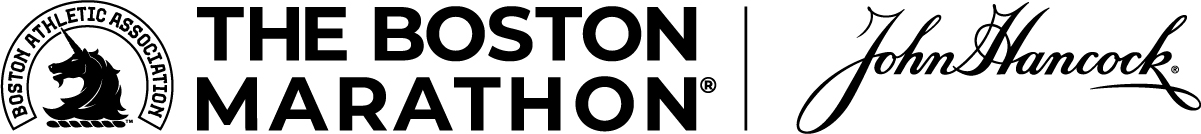 IMPAIRMENT DOCUMENTATION FORMADAPTIVE PROGRAMThe Adaptive Program of the Boston Marathon provides a unique opportunity for athletes with physical, intellectual, or visual impairments to participate in the Boston Marathon. Adaptive Programs include:Runners who possess a physical, intellectual, or visual impairmentHandcycle Program (physical impairment)Duo Teams (physical impairment)Athletes who wish to register for an Adaptive Program of the Boston Marathon must have a permanent impairment that aligns with the 10 eligible impairment types defined by the International Paralympic Committee (IPC). Athletes must provide impairment documentation to the B.A.A. at time of registration or have current documentation on file. A national or World Para Athletics classification may be used in lieu of documentation but is not required to apply for entry into the Adaptive Program. This form may be used as impairment documentation by non-classified athletes or by athletes who do not have documentation on file with the B.A.A. Other forms of documentation may be accepted. Contact paraathletes@baa.org to learn about other forms of acceptable documentation. PARA ATHLETICS DIVISIONSPara Athletics Divisions are competitive divisions for athletes who hold a national or WPA classification. Para Athletics Divisions include:Wheelchair Division T51 – T54, T33, T34Vision Impairment T11, T12, T13Physical Impairment (Upper/lower limb) T61 – T64, T45, T46This form may not be used to apply for a Para Athletics Division. Contact Bryce Boarman at bryce.boarman@usoc.org to learn more about Para athletics classification. This form must be completed in English and by a registered physician who is familiar with the athlete’s impairment and related history.  ATHLETE INFORMATIONAthlete Last Name:  ______________________Athlete First Name: _______________________Gender:   ___ Female    ___ Male     Date of Birth: _______________Impairment Type:   ___ Physical   ___ Intellectual    ___ Visual Which Adaptive Program is the athlete applying for?___ Runner     ___ Handcycle       ___ Duo Team        Name of Duo Runner (pusher): ____________IMPAIRMENT INFORMATIONImpairment/Diagnosis: ____________________________Age of Onset: __________ OR    _____ CongenitalIs the impairment permanent?       ___ Yes         ___ NoDoes the athlete use any mobility aids in day to day activities?       ___ Yes       ___ No*If yes, check all that apply.___ Wheelchair      ___ White Cane        ___ Prostheses      ___ Leg Braces   ___ Crutches     	Other: ____________________Will the athlete use any mobility aides on the marathon course?       ___ Yes	___ No*If yes, check all that apply.___ Racing Wheelchair    ___ Handcycle    ___ Prostheses    ___ Leg Brace    ___ Crutches           Examples of mobility aides that are not permitted on the marathon course include (and are not limited to):TricyclesRecumbent bicyclesScootersMotorized or battery powered equipment ELIGIBILITY IMPAIRMENT TYPE:The B.A.A. aligns eligibility for Adaptive Programs with the eligible impairment types defined by the International Paralympic Committee (IPC) and World Para Athletics. Select the impairment type and diagnosis (if available) that most accurately describes the athlete’s impairment. Note that the list of medical diagnoses is not exhaustive.PHYSICIAN INFORMATIONPhysician’s Full Name: __________________________________________________________________Office Address: ________________________________________________________________________Website (if applicable): _________________________________________________________________Office Phone: _______________________PHYSICIAN’S STATEMENT ______ I confirm that the above information is accurate. I confirm that participation in long distance running events including the marathon (26.2 miles) is not contraindicated to the athlete's health or well-being.Physician Signature: ___________________________________________________________________Date: _________________________The athlete should upload this completed and signed form at time of Boston Marathon Registration.Eligible Impairment TypeMedical Diagnosis Related to Impairment TypeDiagnostic Method  ___ Impaired Muscle Power    ___ Spinal Cord Injury     ___ Muscular Dystrophy     ___ Spina Bifida    ___ Polio Myelitis     ___ Multiple Sclerosis    Other: ________________  ___ Medical Exam  ___ Review of Medical   ___ Records X- Rays  ___ MRI  Other: ___________________ Impaired Passive Range of Motion    ___ Anthrogryposis     ___ Joint Contractures     ___ Trauma    Other: ________________  ___ Medical Exam  ___ Review of Medical Records     ___ X- Rays  ___ MRI  Other: ________________     ___ Ataxia      ___ Athetosis      ___ Hypertonia    ___ Cerebral Palsy     ___ Traumatic Brain Injury    ___ Multiple Sclerosis     ___ Stroke    Other: ________________  ___ Medical Exam  ___ Review of Medical Records   ___ X- Rays  ___ MRI  Other: ________________    _____ Leg Length Difference*Minimum of 7cm leg length difference required.    ___ Trauma     ___ Dysmelia    Other: ________________  ___ Medical Exam  ___Review of Medical   ___Records X- Rays  ___ MRI  Other: ________________Eligible Impairment TypeMedical Diagnosis Related to Impairment TypeDiagnostic Method     ___ Short Stature   ___ Achondroplasia   ___ Osteogenesis Imperfecta   ___ Growth Hormone    ___ Dysfunction   Other: ________________  ___ Medical Exam  ___ Review Medical Records   ___ X- Rays  ___ MRI  Other ________________    ___ Limb Deficiency   ___ Dysmelia    ___ Traumatic Amputation   ___ Bone Cancer   Other: ________________  ___ Medical Exam  ___ Review Medical Records   ___ X- Rays  ___ MRI  Other: ________________    ___ Intellectual Disability Was the disability diagnosed before                    the age of 18 years old?    ___ Yes      ___ No   ___ Autism Spectrum Disorder   Other: ________________   Explain ________________    ___ Vision ImpairmentIs the athlete’s visual acuity 20/200 or less in both eyes with the best possible correction, or is the visual field restricted to 20 degrees or less?  __ Yes    __ No  ___ RP  ___ ONHP  ___ Lieber’s  ___ Macular denervation  Other: ________________Best correctable Visual Acuity:Right: _____Left: _____Visual Field: ___________Briefly describe how the athlete’s disability impacts ambulation:________________________________________________________________________________________________________________________________________________________________________Briefly describe how the athlete’s disability impacts ambulation:________________________________________________________________________________________________________________________________________________________________________Briefly describe how the athlete’s disability impacts ambulation:________________________________________________________________________________________________________________________________________________________________________